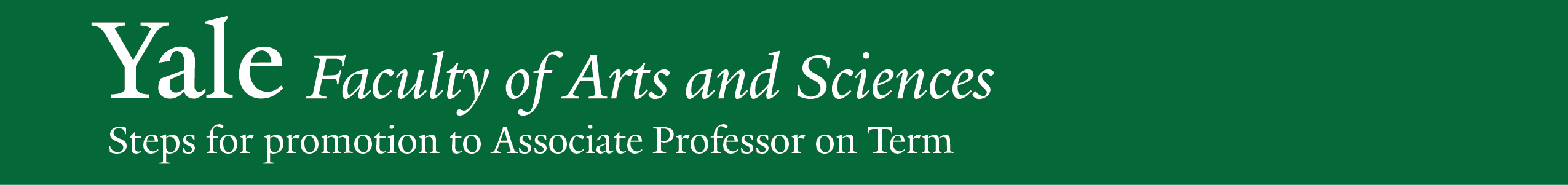 
[Last updated: 16 February 2015]All documents referenced below can be found online on the Faculty Administrative Services website under Reappointments & Promotions. Notes: In the text below, “Department Chair” should be read broadly to include chairs of programs with appointment rights.In cases involving fully joint appointments, one of the departments should take primary administrative responsibility for the promotion process, in keeping with whatever conditions are mandated in the Memorandum of Understanding (MOU) governing the candidate’s case.The promotion process depends upon a perception and practice of complete confidentiality. Department chairs should, at every stage, remind their colleagues of its importance.The dates below do not apply for 2014-15 cases, and they are aspirational for 2015-2016 cases. These dates take full effect for 2016-2017 cases.  FASTAP policies concerning timetable and criteria for promotion to associate on term: Preferably in the fifth year and no later than in the sixth year, every non-tenured ladder faculty member will be evaluated for promotion to associate professor on term. The standard for promotion to associate professor on term will be: significant published research and scholarship representing early demonstrations of disciplinary or interdisciplinary leadership; excellent teaching and mentoring of students; and engaged university citizenship. These will be assessed by the relevant Yale departments and programs and by experts outside Yale. Departments are urged to bring strong promotion cases forward in the fifth year or even earlier, but all non-tenured faculty must be reviewed for promotion to associate professor on term by the sixth year. (Report of the Faculty of Arts and Sciences Tenure and Appointments Policy Committee, 5 February 2007)Annually by March 1, the department chair (with the assistance of the Office of Faculty Administrative Services) should identify departmental candidates who will be considered for promotion to Associate Professor on Term (i.e., without tenure) in the next academic year. This list should include:all assistant professors in their sixth year (except those who are instead being considered for promotion to a higher rank)suitable candidates in earlier years




STAGE 1 COMPLETE PROCEED TO STAGE 2STAGE 2 COMPLETE PROCEED TO STAGE 3Actor/ActivityDescriptionTimelineStage 1:Preliminary Preparation 
of FileSteps 1-6Typically done during spring and summerChair

Inform 
candidateInform candidate of processThe department chair sends the candidate the divisional template letter advising of the review and requesting the necessary materials:Humanities Letter of RequestBiological and Physical Sciences & Engineering Letter of Request Social Sciences Letter of Request No later than March 1 prior to penultimate yearCandidate/Chair

Submit/receive 
basic materialsSubmit/receive basic materialsThe candidate provides the department chair with electronic copies of:A detailed academic CVNames of up to three individuals who might serve as “arms-length” referees (persons, to the best of the department’s knowledge, who were or are not teachers/mentors/advisors or others who have a close personal relationship with the candidate) names of up to three individuals whom the candidate believes would not offer a fair assessment of his or her workA brief statement of research interests to help guide the department in its selection of additional refereesNote: Additional materials and an updated CV are due on July 8 (see #6 below).End of 
March breakChair

Select departmental review committeeSelect departmental review committeeThe department chair selects a departmental faculty review committee, typically composed of three faculty members drawn from the pool of faculty members eligible to vote on the case (see link for faculty eligibility).The department chair submits the proposed names to the chair of the appropriate Area Committee (Biological Sciences, Humanities, Physical Sciences & Engineering, Social Sciences) and to the FAS Dean (by April 8).After iterative consultation to ensure a fair and rigorous process, a final list is approved and the committee is appointed (no later than April 22).Begin by 
early April

Complete by 
mid-AprilDepartmental 
ReviewCommittee

Propose referees 4a. Secure referees: Propose refereesThe departmental faculty review committee and/or departmental faculty as a whole identifies 10-15 outside scholars as possible external referees for the promotion, including, when appropriate, some or all of the reviewers suggested by the candidate. Referees should be leading scholars who hold a rank at or above that for which the candidate is being reviewed. In preparing this list, the committee should be aware that, ultimately, at least six of the letters for this promotion must come from referees who hold an arms-length relation to the candidate (that is, who have not served as the candidate’s teacher, mentor, or research collaborator, or have a conflict of interest). Proposed referees should be selected with the aim of providing a fair, informed, and rigorous review reflecting a diversity of viewpoints. At no point in the process should the candidate be informed which referees have been considered or selected.The department (supported, where appropriate, by the chair’s assistant) prepares an alphabetized list of proposed referees that includes as much of the following as is feasible to obtain without undue effort (and without revealing the identify of potential reviewers to the candidate):The name of the referee (in bold)Degree information (institution and date [or approximate date if actual date is not readily available])Current position Relevant honorsMajor service activities (journal editorships, etc.)Scholarly accomplishments and evidence of eminence (e.g., bibliography, citation counts, h-index, and/or other disciplinary-appropriate evidence)Brief explanation of the appropriateness of the referee for the particular case (expertise, stature, presence in leading department, etc.)Indication of whether the referee was proposed by the candidate or by the departmentInformation about whether the referee was a recommender when the candidate first applied for a Yale appointmentIndication whether the referee is arms-length or not, with notes about any substantial connection to the candidate such aswhether the reviewer chaired or served on the candidate’s dissertation committee and/or shared a dissertation director with the candidate and/or was the candidate’s teacher or post-doctoral mentorwhether the reviewer and candidates are co-authors and/or have collaborated on researchThe information about referees will subsequently be included as part of the file the department prepares for the TAC consideration of the case.As soon as possible after 
the committee 
is approvedChair

Submit/discuss list of proposed referees 4b. Submit/discuss list of proposed refereesThe department chair submits to the chair of the Area Committee and FAS Dean: (a) the candidate’s CV and other relevant material and (b) the alphabetized and annotated list of proposed referees for review and discussion.The chair of the Area Committee and FAS Dean review these documents and may suggest deletions, changes and additions to the suggested list of referees. After iterative consultation, the department chair receives approval of a final referee list from the chair of the Area Committee. Every effort will be made to conduct this process with efficiency and responsiveness.As soon as the previous step has been completedChair or 
Chair’s Assistant

Contact approved 
list of referees4c. Secure referees: Contact approved refereesThe department chair (or chair’s assistant) sends an e-mail to each of the approved referees using the initial template letter, accompanied by a copy of the candidate’s CV. The e-mail requests the referee’s participation in the review and informs them that, if they agree to review the candidate, they will receive access to the materials for review no later than July 15 and that the report will be due six weeks later.As soon as the list has been approved, but no later than June 1Chair’s Assistant

Track referee responses4d. Secure referees: Track referee responsesThe chair’s assistant monitors the progress of referee requests and updates the chair as needed. The chair’s assistant:Tracks and records all responses to the emails to the referee list Sends a reminder message 1 week and then 3 weeks after the initial distribution to those who have not responded so that additional referees may be solicited if neededProvides an updated report of the responses to the chair no later than July 15  Keeps a full set of all correspondence between department (including chair) and all referees (including those who decline), which will become part of the permanent file in the caseBefore a case can move to the next step for promotion, the chair should ensure that letters have been received from at least six arms-length referees. As soon as invitations have been sent outChair and 
Chair’s Assistant

Schedule TAC dateSchedule Tenure Appointments Committee (TAC) review dateThe department chair and chair’s assistant work with the FAS Dean’s assistant to schedule a tentative TAC review date.No later than mid-June
Candidate; Chair; Chair’s Assistant

Submit/receive/
review final materials (cont’d)Candidate; Chair; Chair’s Assistant

Submit/receive/
review final materialsSubmit/review materialsThe candidate provides materials to the department chair. The department chair receives this material and reviews it for completeness and accuracy. The chair may ask the candidate for revisions or updates to ensure that all materials include required information.The candidate’s materials should include:An updated detailed academic CVIf applicable, the candidate should list in the CV past and current (most important) grants, including role on each grant (e.g., principal investigator), dates for each grant, amount of funding (for direct and/or indirect costs), and (in the case of collaborative grants) portion of funding allocated to the candidate's salary and research program at Yale.A chronological list of all the courses they have taught at Yale. Administrative staff members in departments and programs have access in FIS (which will be replaced by Workday) to obtain summary reports with this information. For candidates in Biological Sciences and in Physical Sciences & Engineering, also include contribution to the course (e.g., course director or co-director, number of lectures given, contact hours).A comprehensive list of their additional teaching, advising and other contributions at Yale (advising/evaluation of dissertations, qualifying exams, senior essays; direction of student productions; advising of student academic organizations; service on departmental and university committees; etc.)A list of current and former trainees (e.g., supervised doctoral or post-doctoral students), indicating their current positionsA list of any awards, prizes, or other special recognition received by the candidate and by any of the candidate’s current or former traineesA comprehensive list of the candidate’s other professional service activities (editorial boards, conference organizing, leadership in professional organizations, etc.)A list of colloquia or seminars presentedA statement of 500-750 words, describing the candidate’s approach to teaching, advising and mentoringA statement of 750-1000 words, describing the candidate’s research program and future plansCopies of (or links to) those pieces of published research that will be included in the review file as specified in the guidelines for the appropriate Area Committee (Biological Sciences, Humanities, Physical Sciences & Engineering, and Social Sciences). Copies of all major materials (e.g., books, book manuscripts, and chapters) that are not directly available electronically through Yale’s libraries as specified in the guidelines for the appropriate Area Committee (Biological Sciences, Humanities, Physical Sciences & Engineering, and Social Sciences). These materials should be made available to referees and members of the Area Committee on a secure website.Any additional materials the candidate would like the department to consider as it proceeds with the reviewThe chair reviews the materials for completeness and accuracy, and then submits the material to the chair’s assistant for the next phases.


By July 8
(cont’d)By July 8Stage 2:Referee and Departmental ReviewSteps 7-12Typically done in summer 
and early fallChair’s Assistant

Distribute 
materials
to refereesDistribute materials to refereesThe chair’s assistant sends emails to those referees who have agreed to review the candidate. The emails include:The approved formal letter inviting the referee to evaluate the candidate and describing the information desired (using the follow-up template letter). The candidate’s CV, teaching and research statements, and (depending on disciplinary custom) links to or copies of relevant publicationsLetters of evaluation are due by the agreed date, typically no later than September 1.By July 15Chair’s Assistant

Track referee responsesTrack referee responsesThe chair’s assistant collects and tracks receipt of all letters and reminds referees of the deadline. If there is a risk of an insufficient number of letters accumulating, the chair and committee should be informed immediately, so that additional reviewers can be secured as needed, in consultation with the office of the FAS Dean.The chair (or, where suitable, chair’s assistant) thanks each external reviewer after the referee’s letter arrives.The assistant sends reminder messages two weeks and one week before the final deadline to those who have not yet submitted an evaluation. If the evaluation is not yet returned, the assistant sends additional reminders one, two and three weeks after the deadline.Receipt of at least six arms-length letters is required to move to the next step in the process of promotion to Associate Professor on Term.Beginning 
July 15Chair’s Assistant

Manage documents and document accessManage documents and document accessBeginning when the candidate submits materials, and continuing as the referee letters come in, the chair’s assistant ensures that all documents are uploaded in Interfolio. (The chair’s assistant should consult with the Office of Faculty Administrative Services if assistance is needed with this task.)Materials should be organized in such a way that:relevant groups (departmental review committee; eligible department faculty; members of the Area Committee) have access to materials through the secure website at suitable timesconfidential documents are available only to the appropriate individuals.Please ensure that all confidentiality policies are followed.When all materials are received, the case is assigned to the departmental faculty review committee.
Beginning 
July 15 
and continuing 
as the letters arriveDepartmental Review Committee

Deliberate and recommendDeliberate and recommendThe departmental faculty review committee, after reviewing the criteria for promotion and the departmental confidentiality policy, reviews the candidate’s materials, with the goal of making a recommendation as soon as possible after the required set of letters has been received and the stated deadline for receipt of any outstanding letters has passed.Beginning in early fall when the candidate submits materials and continuing as letters become available.

Target date for recommendation: no later than Sept. 25Eligible 
Departmental Faculty and Chair’s Assistant

Deliberate, vote, 
and submit vote(cont’d)Eligible 
Departmental Faculty and Chair’s Assistant

Deliberate, vote, 
and submit voteDeliberate and voteAs soon as possible after the required set of letters has been received and one week after the stated deadline for receipt of any outstanding letters (but no later than mid-November), a faculty meeting is held at which all eligible departmental faculty are invited to participate in discussion of the candidate’s materials and to vote formally on the candidate’s case.If more than one department is voting on the case (joint appointment), no aspect of the deliberations or outcome of the first department’s discussion or vote may be revealed to the second department prior to the conclusion of the second department’s formal vote. Formal department deliberations should involve only faculty members who are eligible to vote according to the Faculty Handbook. If, by standing department practice or policy, faculty with secondary appointments vote in such cases, a copy of this department policy should be submitted to the FAS Dean to be kept on file. To ensure fairness in deliberations, these Handbook policies must be followed meticulously. The department chair should begin formal department deliberations by reviewing the criteria for promotion and the departmental confidentiality policy. Depending on departmental practice, deliberations may continue across more than one meeting before a formal vote is taken.According to the Faculty Handbook, “All voting on multi-year appointments and promotions must be done with secret ballots.”According to the Faculty Handbook, “For an appointment to be carried to the appropriate appointment and promotions committee, the candidate must receive affirmative votes from a majority of those present and eligible to vote.” Abstentions are therefore included in the total number of votes cast for purposes of determining whether the candidate receives a majority. A tie vote is not majority support.At the conclusion of the meeting:The vote should be recorded by the department chair on the Departmental Faculty Vote Form available in Interfolio, including a list of those eligible to vote, those present for the vote, and the outcome of the vote (yea-nay-abstain). The form should be uploaded into Interfolio by the chair’s assistant and the case assigned to the FAS Dean.The department chair should remind those present that no member of the department should communicate with the candidate about the outcome of the vote until the chair has had the chance to speak formally with the candidate, and that no information about the details of the vote (unanimous/divided), the faculty discussion, or the confidential content of the external review letters should be conveyed to the candidate under any circumstances.Target date: 
Before 
October 30

(cont’d)Target date: 
Before 
October 30Chair

Convey result of departmental vote 
to candidateConvey result of departmental vote to candidateAs soon as possible after the departmental meeting, the department chair notifies the candidate of the result of the vote, remembering that the candidate should be informed only whether the vote was favorable or unfavorable. No information about the details of the vote (unanimous/divided) should be conveyed to the candidate under any circumstances.Once the chair has spoken to the candidate, s/he should inform the faculty that s/he has done so, and again remind the faculty no information about the details of the vote (unanimous/divided), the faculty discussion, or the confidential content of the external review letters should be conveyed to the candidate under any circumstances.As soon as possible after department meetingChair

(As needed) follow procedures for unfavorable departmental vote(As needed): Follow procedures for unfavorable departmental voteIf the departmental vote is not favorable, the department chair must:Notify the FAS Dean and the Area Committee chair of the outcome.Draft a letter (from the department chair) informing the candidate about the outcome. The letter to the candidate must be approved by the FAS Dean before delivery.Schedule a meeting with the candidate to discuss the outcome.This completes the process.As soon as possible after department meeting 
(if vote is unfavorable)Stage 3:Post-Departmental ReviewSteps 13-18Typically done in November, December or JanuaryChair/Chair’s Assistant

Prepare materials 
for TAC13. Prepare materials for TACIf the departmental vote is favorable (in which the majority of those voting, including abstentions, have voted in favor of the case), the chair’s assistant confirms the date for the TAC review with the chair of the Area Committee and prepares the Department Case Summary and submits all materials in Interfolio. Materials for the TAC should conform to the guidelines outlined in the area checklists for promotion with tenure:Biological SciencesHumanitiesPhysical Sciences & EngineeringSocial SciencesNote: These materials should be submitted for review as soon as possible, and no later than 3 weeks prior to the TAC scheduled review.As soon as possible after department meeting 
(if vote is favorable)Chair 
(and Chair of the Departmental Review Committee)

Present case to TACPresent case to TACThe department chair (and, if agreed by the Area Committee chair/FAS Dean, the chair of the departmental review committee or another faculty member with expertise on the scholarship) presents the case to the TAC.The TAC votes on the case, and the FAS Dean conveys the result of the vote to the department chair.On scheduled TAC date 
(late November, December or January)Chair

Convey result 
of TAC voteConvey result of TAC voteAs soon as possible after the TAC meeting, the department chair notifies the candidate of the result of the vote, remembering that the candidate should be informed only whether the vote was favorable or unfavorable. No information about the details of the vote (unanimous/divided) should be conveyed to the candidate under any circumstances.As soon as possible after TAC meetingChair

(As needed) follow procedures for unfavorable 
TAC vote(As needed): Follow procedures for unfavorable TAC voteIf the TAC vote is not favorable, the department chair mustDraft a letter (from the department chair) informing the candidate about the outcome. The letter to the candidate must be approved by the FAS Dean before delivery.Schedule a meeting with the candidate to discuss the outcome.This completes the process.As soon as possible after TAC meeting 
(if vote is unfavorable)Chair

Prepare materials 
for JBPO meeting; attend and present 
case at JBPOPrepare materials for Joint Boards of Permanent Officers (JBPO) meetingIf the TAC vote is favorable, the chair prepares a brief presentation of the case for the next JBPO meeting.The JBPO will vote on the case at its next meeting.As soon as possible after TAC meeting (if vote is favorable)Chair

Convey result 
of JBPO voteConvey result of JBPO voteAs soon as possible after the JBPO meeting, the department chair notifies the candidate of the result of the vote, remembering that the candidate should be informed only whether the vote was favorable or unfavorable. No information about the details of the vote (unanimous/divided) should be conveyed to the candidate under any circumstances.As soon as possible after JBPO meetingChair

(As needed) follow procedures for unfavorable 
JBPO vote(As needed): Follow procedures for unfavorable JBPO voteIf the JBPO vote is not favorable, the department chair mustDraft a letter (from the department chair) informing the candidate about the outcome. The letter to the candidate must be approved by the FAS Dean before delivery.Schedule a meeting with the candidate to discuss the outcome.This completes the process.As soon as possible after JBPO meeting 
(if vote is unfavorable)Chair’s Assistant

Complete faculty appointment formComplete Faculty Appointment FormIf the JBPO vote is favorable, the chair’s assistant completes the Faculty Appointment Form and send to OFAS at faculty.admin@yale.edu .As soon as decision is rendered 
(if JBPO vote is favorable)